Pressemitteilung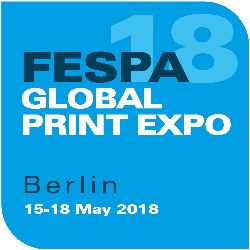 20. März 2018FESPA BESTÄTIGT KONFERENZPROGRAMM FÜR NEUES ANGEBOT „DIGITAL CORRUGATED EXPERIENCE“Die FESPA hat die Liste der Referenten der Konferenz „Digital Corrugated Experience“ für die FESPA Global Print Expo (15. bis 18. Mai, Messe Berlin) bestätigt.Bei dieser Veranstaltung können sich Druckdienstleister und Verpackungshersteller über den Einsatz von Digitaldruck bei der Herstellung von Verpackungen und Point of Sale-Displays informieren. Thema sind technische Innovationen im Wellpappendruck und die mit der Digitaltechnologie mögliche Steigerung der Flexibilität und Dynamik bei der Produktion. Die Seminare (in englischer Sprache) finden im Bereich „Digital Corrugated Experience“ in Halle 5.2 an Stand C40 statt. Besucher können hier Ideen in Sachen Digitaldruck auf Wellpappe sammeln. Alle Referenten sind in der Verpackungsdruckbranche aktiv und bieten Tipps und fachkundige Beratung aus erster Hand. Tägliches Seminarprogramm: 11:00 Uhr: Why brands love digital corrugated printing (Simon Goldsack, Brand Innovation Manager von HP)11:30 Uhr: Colour management for corrugated printing (Sean Moloney, Global Product Manager von Sun Automation)12:00 Uhr: Workflow solutions for corrugated printing (Chris Rogers, Marketing Manager für Faltschachteln und Wellpappe von Esko Solution)12:30 Uhr: Inks and substrates for corrugated printing (Xavier Melisse, Ink Scientist und Product Manager von HP)13:00 Uhr: Single pass vs multi pass corrugated printing (Nick Kirby, CEO von Swanline)Eine Podiumsdiskussion im Anschluss an die Seminare mit Druckdienstleistern und Herstellern dreht sich um das Thema „Warum müssen Dienstleister den Digitaldruck für Wellpappe eingeführen?“. Moderator ist Branchenexperte Dan Brunton. Um 14:30 Uhr, bei der letzten Sitzung des Tages unter dem Motto „Aktuelles“, kommen Neuheiten im Wellpappendruck von den Ausstellern im Bereich „Digital Corrugated Experience“ zur Sprache.Duncan MacOwan, FESPA-Verantwortlicher für Events, erklärt: „Die Digital Corrugated Experience auf der FESPA Global Print Expo bietet Inspiration für Druckdienstleister und Verpackungshersteller. Der interaktive Bereich umfasst alle von der Branche benötigten Informationen zum Digitaldruck auf Wellpappe. In den vergangenen Jahren bot die FESPA der globalen Druckbranche Leitlinien zur Einführung digitaler Technologie und zur Verschmelzung digitaler und analoger Prozesse. Jetzt gibt es diese Orientierungshilfe auch für Verarbeiter von Wellpappe. Gleichzeitig erhält unser Stammpublikum Einblick in die Möglichkeiten für eine Diversifizierung in diesen Bereich.Weitere Informationen zur Digital Corrugated Experience finden Sie auf www.corrugatedexperience.com. Auf www.fespaglobalprintexpo.com können Sie sich eingehender über die FESPA Global Print Expo 2018 informieren und sich anmelden. Zur Anmeldung mit freiem Eintritt verwenden Sie den Code DCEM801.ENDEFESPADie FESPA ist eine 1962 gegründete Vereinigung von Handelsverbänden und organisiert Ausstellungen und Konferenzen für die Sieb- und Digitaldruckbranchen. Die beiden Ziele der FESPA sind die Förderung von Siebdruck und Digitalbildgebung sowie der Wissensaustausch über Sieb- und Digitaldruck unter ihren Mitgliedern auf der ganzen Welt zur Unterstützung der Expansion ihrer Geschäfte und zu ihrer Information über die neuesten Entwicklungen in ihren schnell wachsenden Branchen.FESPA Profit for Purpose 
Unsere Teilhaber kommen aus der Industrie. FESPA hat in den vergangenen sieben Jahren mehrere Millionen Euro in die weltweite Druckindustrie investiert und damit das Wachstum des Marktes unterstützt. Weitere Informationen finden Sie unter www.fespa.com. FESPA Print CensusDie FESPA-Umfrage zum Druckbereich ist ein internationales Forschungsprojekt zum besseren Verständnis der Community im Großformat-, Sieb- und Digitaldruck. Sie ist das größte Datenerfassungsprojekt ihrer Art. Die Umfrage wird in mehreren Sprachen veröffentlicht und kann online ausgefüllt werden: www.fespa.com/completemycensus.Nächste FESPA-Veranstaltungen:  FESPA Global Print Expo, 15-18 Mai 2018, Berlin Messe, Berlin, DeutschlandEuropean Sign Expo, 15-18 Mai 2018, Berlin Messe, Berlin, DeutschlandFESPA Awards, 16 Mai 2018, Berlin, DeutschlandFESPA Africa, 12-14 September 2018, Gallagher Convention Centre, Johannesburg, SüdafrikaFESPA Mexico, 20-22 September 2018, Centro Citibanamex, Mexiko-Stadt, MexikoFESPA Eurasia, 6-9 Dezember 2018, CNR Expo, Istanbul, TürkeiFESPA Brasil, 20 – 23 März 2019, Expo Center Norte, Sao Paulo, BrasilienIm Auftrag der FESPA von AD Communications herausgegebenWeitere Informationen:  Ellie Martin				Lynda Sutton / Judith MellorAD Communications  			FESPATel: + 44 (0) 1372 464470        		Tel: +44 (0) 1737 240788Email: emartin@adcomms.co.uk 		Email: lynda.sutton@fespa.com / judith.mellor@fespa.com Website: www.adcomms.co.uk		Website: www.fespa.com 